6th Grade Supply List 2023 -2024 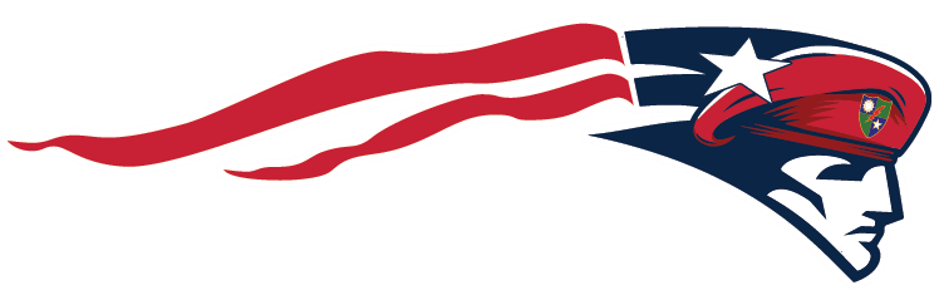 ***Please note that individual teachers may request additional supplies and will communicate this during the first week of school24-Count Colored PencilsHighlightersNotebook PaperHeadphones or EarbudsRegular Number 2 pencils 3 Ring Binder - 3 Inch Dividers 3 Pronged Color Folder with PocketsPensOptional Items: Kleenex, Hand Sanitizer, Disinfectant Wipes, Paper Towels